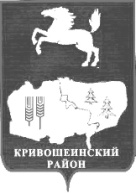 АДМИНИСТРАЦИЯ КРИВОШЕИНСКОГО РАЙОНАПОСТАНОВЛЕНИЕ02.03.2021                                                                                                                                    № 127 с. КривошеиноТомской областиО внесении изменений в постановление Администрации Кривошеинского района  от 05.03.2013 №163 «О ликвидации Муниципального унитарного предприятия «Центральная районная аптека №21» Кривошеинского района»      В рамках реализации Положения «О порядке управления и распоряжения муниципальным имуществом, находящимся в муниципальной собственности муниципального образования Кривошеинский район», утвержденного Решением Думы Кривошеинского района от 28.07.2011 № 83  и в  связи с изменением кадрового составаПОСТАНОВЛЯЮ:		1.Внести в постановление Администрации Кривошеинского района от 05.03.2013 №163 «О ликвидации Муниципального унитарного предприятия «Центральная районная аптека №21» Кривошеинского района» (далее – постановление) следующие изменения:		пункт 2.  постановления  изложить в новой редакции:«2.Создать ликвидационную комиссию в составе:Председатель ликвидационной комиссии (ликвидатор) -  Душанина Оксана Валерьевна, 02.03.1983 г.р., зарегистрирована по адресу: Томская область, Кривошеинский район,                       с. Кривошеино, ул. Ленина, дом 52 кв.2.Члены комиссии:Шлапаков Александр Васильевич - заместитель  Главы Кривошеинского района по социально-экономическим вопросам;Мельник Станислав Валентинович – главный специалист – юрисконсульт;Деева Кристина Александровна – руководитель отдела бухгалтерского учёта-главный бухгалтер.».	2.Настоящее     постановление    вступает   в   силу    с    даты   его   официального опубликования.	3.Разместить настоящее постановление на официальном сайте муниципального образования Кривошеинский район в сети «Интернет» http://kradm.tomsk.ru  и опубликовать в  газете «Районные Вести».4.Контроль  за   исполнением  настоящего    постановления    возложить   на  заместителя  Главы Кривошеинского района по социально-экономическим вопросам.Глава Кривошеинского района                                         		                                 (Глава Администрации)                                                                                                  А.Н. КоломинНаталья Валерьевна Идикеева (8-38-251) 2-11-81          Прокуратура, Шлапаков, Душанина, Мельник, Деева, Идикеева-2